東日新聞　８月１日（土）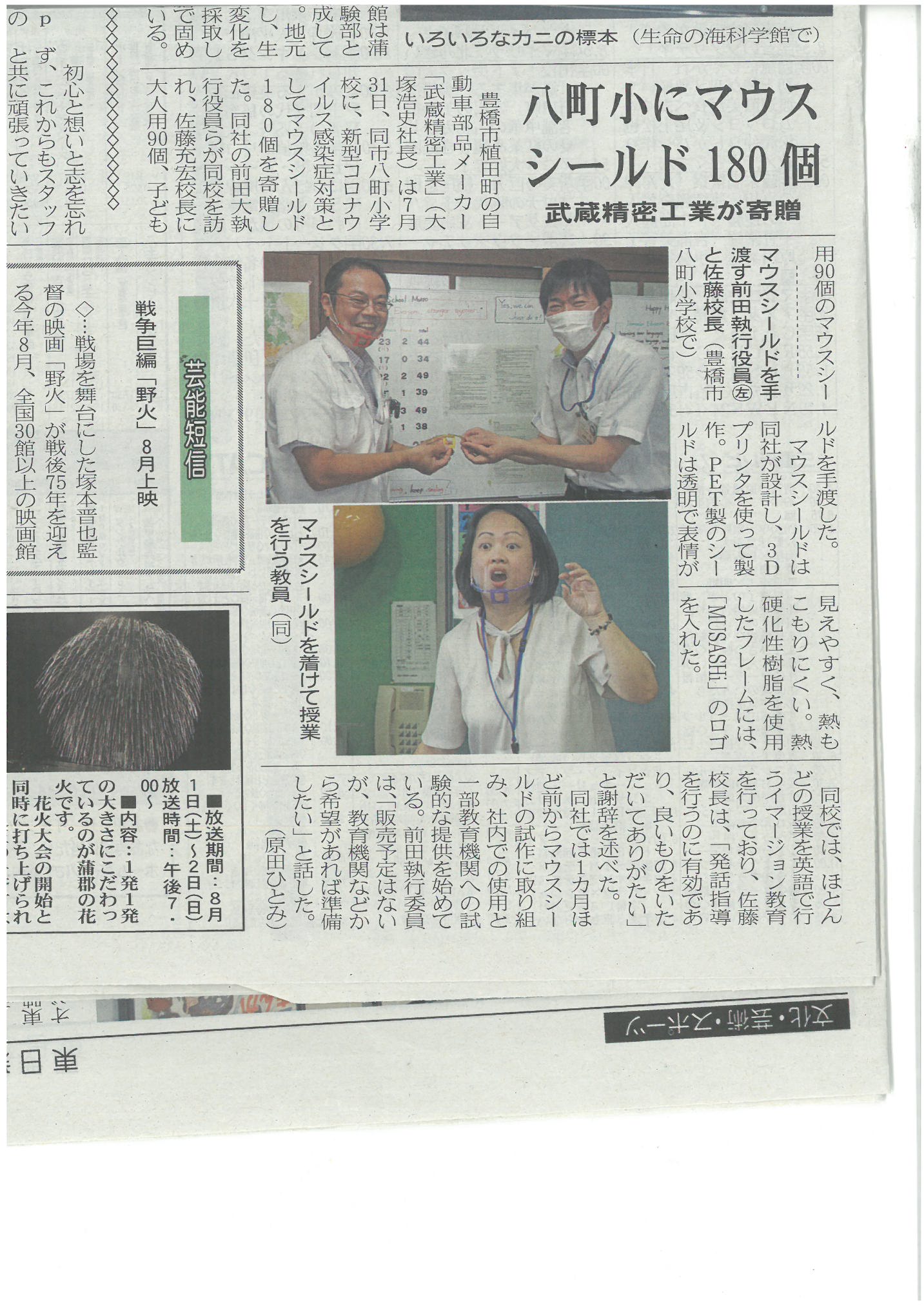 